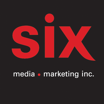 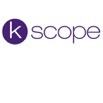 ENVY OF NONE THAT WAS THEN, THIS IS NOW – Le EP disponible le 9 juin via KSCOPEMontréal, juin 2023 - Après avoir lancé leur premier album éponyme en 2022, Envy of None fera paraître le EP « That Was Then, This Is Now », le vendredi 9 juin via Kscope.La formation Envy Of None composée d'Alex Lifeson, Andy Curran, Maiah Wynne et Alf Annibalini présente un EP de 5 pièces, composé de remixes de « Dumb » et « Dog’s Life », du premier album, ainsi que « Lethe River » et « You'll Be Sorry » qui se retrouvaient sur l'édition deluxe. Le EP culmine avec la nouvelle pièce « That Was Then », qui ondule avec une dextérité progressive et met en lumière les talents sans limites de cet incroyable groupe.Tous les morceaux ont été écrits, arrangés, enregistrés et produits par Envy of None.« Très heureux de dire que le chapitre 2 d'Envy of None a officiellement commencé. Nous avons une toute nouvelle chanson intitulée « That Was Then » qui marque la première nouvelle piste que nous avons enregistrée depuis la sortie de notre premier album il y a près d'un an. » déclare Andy Curran. « Le nouvel EP a cette chanson prise en sandwich entre des remixes vraiment trippants que nous nous sommes beaucoup amusés à créer. Nous sommes également impatients de partager toutes ces chansons en son surround 360 pour aller encore plus loin. »Tracklisting1 – Lethe River2 – You’ll Be Sorry3 – Dog’s Life (Remix)4 – Dumb (Der Dummkopf Remix)5 – That Was ThenEnvy Of None:
Alf Annibalini - Guitare, claviers, Programmation
Andy Curran - Basse, basse synthé, programmation, guitare, choeurs, Stylophone
Alex Lifeson- Guitare, Mandola, Banjo, programmation
Maiah Wynne - Voix, chœurs, claviersSource: Kscope